25. novembra obeležujemo Mednarodni dan boja proti nasilju nad ženskami. Ta dan oznanja začetek svetovne kampanje - 16 dni aktivizma proti nasilju nad ženskami, ki poteka do Mednarodnega dneva človekovih pravic, 10. decembra. Z obeleženjem Mednarodnega dne boja proti nasilju nad ženskami se kot družba zavemo, da je nasilje problem, o katerem je treba spregovoriti. V okviru ID Klepetalnica smo se v ta namen pogovorili o pomenu medsebojnega spoštovanja, strpnosti in ničelne tolerance do nasilja.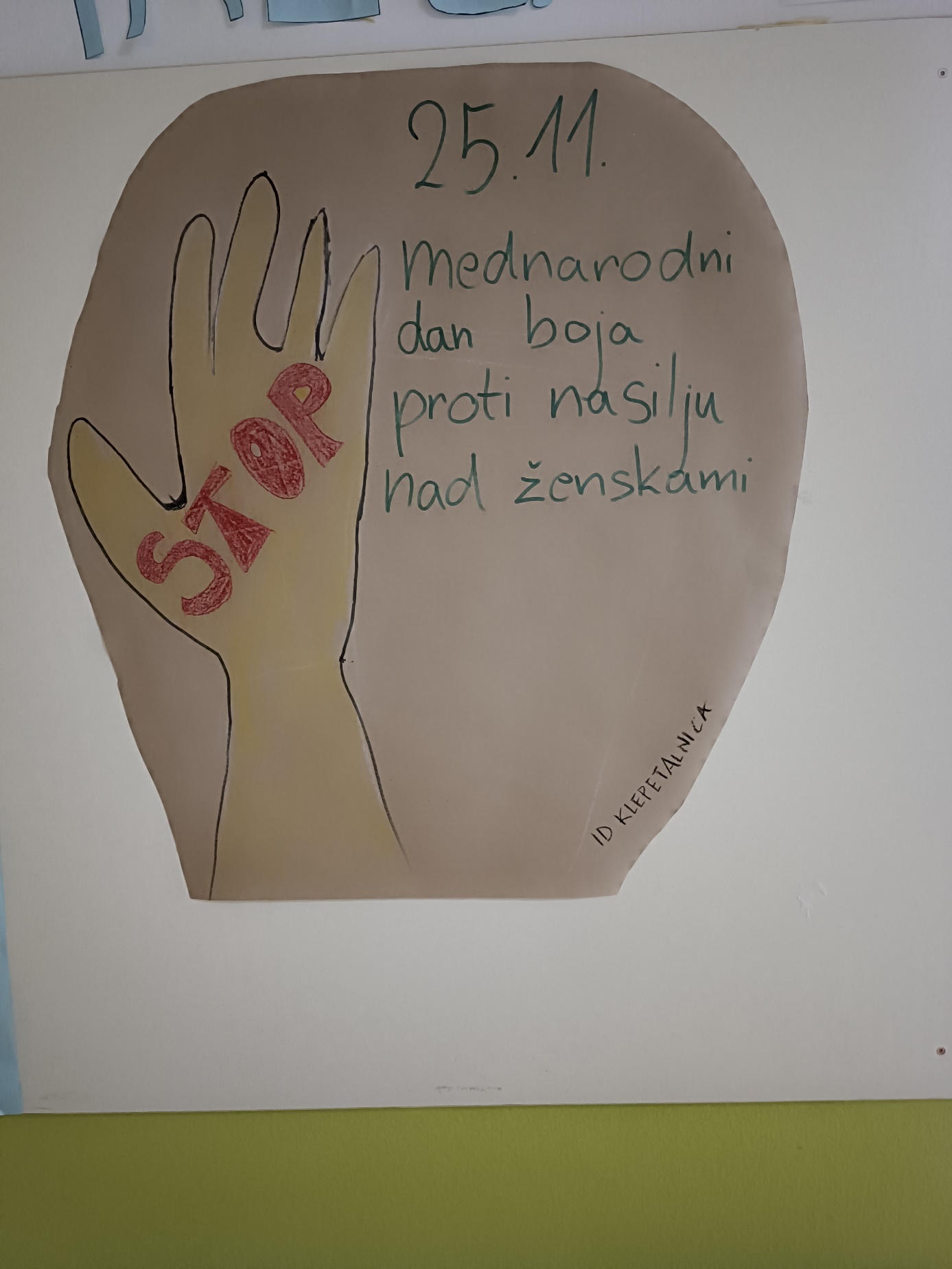 